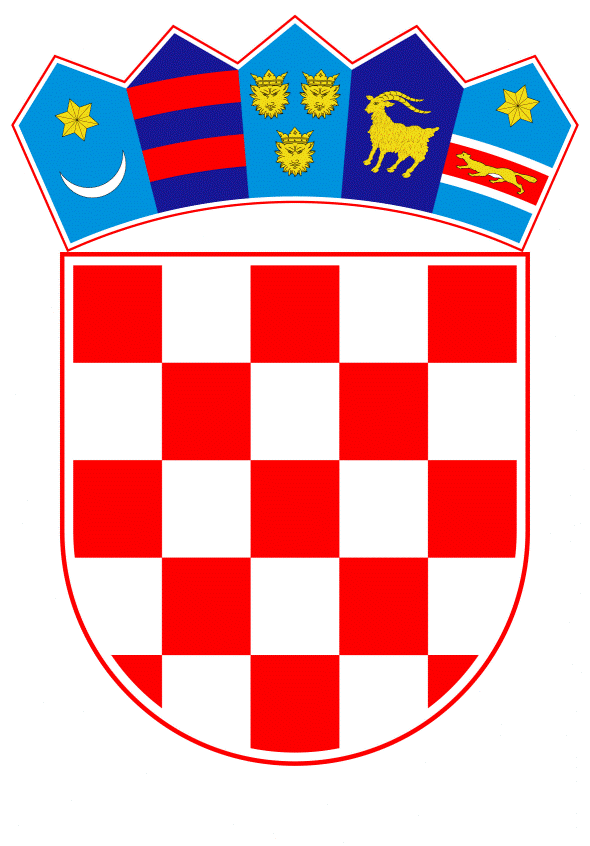 VLADA REPUBLIKE HRVATSKEZagreb, 19. kolovoza 2021._________________________________________________________________________________________________________________________________________________________________________________________________________________________________PRIJEDLOGNa temelju članka 12. stavka 3. Zakona o strancima („Narodne novine“, broj 133/20.), Vlada Republike Hrvatske je na sjednici održanoj ________ donijelaU RE D B Uo viznom sustavuČlanak 1.Ovom Uredbom propisuju se:vizni sustav Republike Hrvatske ivisina sredstava potrebnih državljaninu treće zemlje za uzdržavanje tijekom kratkotrajnog boravka u Republici Hrvatskoj i za povratak u državu iz koje je došao ili za putovanje u treću državu.Članak 2.Ovom Uredbom osigurava se provedba   Uredbe (EU) 2018/1806 Europskog parlamenta i Vijeća od 14. studenoga 2018. o popisu trećih zemalja čiji državljani moraju imati vizu pri prelasku vanjskih granica i zemalja čiji su državljani izuzeti od tog zahtjeva (SL L 303, 28.11.2018.), kako je izmijenjena Uredbom (EU) 2019/592 Europskog parlamenta i vijeća od 10. travnja 2019. o izmjeni Uredbe (EU) 2018/1806 o popisu trećih zemalja čiji državljani moraju imati vizu pri prelasku vanjskih granica i zemalja čiji su državljani izuzeti od tog zahtjeva, u pogledu povlačenja Ujedinjene Kraljevine iz Unije (SL L 103I , 12.4.2019.).Članak 3.Državljani sljedećih trećih zemalja ne trebaju vizu za ulazak u Republiku Hrvatsku i boravak do 90 dana u bilo kojem razdoblju od 180 dana, odnosno za prelazak preko državnog područja Republike Hrvatske ako su:nositelji valjanih diplomatskih putovnica: Alžirska Narodna Demokratska Republika, Republika Fidži, Hašemitska Kraljevina Jordannositelji valjanih diplomatskih i službenih putovnica: Republika Armenija, Republika Azerbajdžan, Višenacionalna Država Bolivija, Republika Ekvador, Republika Filipini, Republika Indija, Republika Indonezija, Islamska Republika Iran, Republika Južna Afrika, Republika Kazahstan, Narodna Republika Kina, Republika Kosovo, Republika Kuba, Sultanat Oman, Ruska Federacija, Kraljevina Tajland, Republika Tunis, Socijalistička Republika Vijetnamnositelji valjanih diplomatskih, službenih i posebnih putovnica: Arapska Republika Egipat, Kraljevina Maroko, Republika Turska i nositelji valjanih diplomatskih i posebnih putovnica: Država Katar, Država Kuvajt.Članak 4.Državljani trećih zemalja, nositelji valjanih diplomatskih, službenih, posebnih ili običnih putovnica, ako su akreditirani pri Diplomatskom protokolu Ministarstva vanjskih i europskih poslova te im je u putovnicu stavljen pečat Diplomatskog protokola Ministarstva vanjskih i europskih poslova i izdana posebna osobna iskaznica, ne trebaju vizu za ulazak u Republiku Hrvatsku.Članak 5.Nositelji valjanih posebnih putnih isprava što ih izdaju Ujedinjeni narodi, odnosno specijalizirane ustanove Ujedinjenih naroda (Laissez-Passer), ne trebaju vizu za ulazak u Republiku Hrvatsku i boravak do 90 dana u bilo kojem razdoblju od 180 dana, odnosno za prelazak preko državnog područja Republike Hrvatske.Članak 6.Državljani trećih zemalja koje su države ugovornice Konvencije o međunarodnom civilnom zrakoplovstvu od 7. prosinca 1944. (»Narodne novine – Međunarodni ugovori«, br. 1/96), nositelji valjanih običnih putovnica, ne trebaju vizu za ulazak u Republiku Hrvatsku i boravak do 90 dana u bilo kojem razdoblju od 180 dana, odnosno za prelazak preko državnog područja Republike Hrvatske ako su civilni članovi posade zrakoplova, u obavljanju svojih službenih obveza, uz predočenje međunarodne iskaznice člana posade zrakoplova (CMC) i odgovarajući upis u općoj deklaraciji.Članak 7.Državljani trećih zemalja, nositelji valjanih običnih putovnica, ne trebaju vizu za ulazak u Republiku Hrvatsku i boravak do 90 dana u bilo kojem razdoblju od 180 dana, odnosno za prelazak preko državnog područja Republike Hrvatske ako su članovi posade zrakoplova ili broda ili prateće osoblje koje sudjeluje u žurnim ili spasilačkim misijama u slučaju elementarne nepogode ili nesreće.Članak 8.Nositelji sljedećih valjanih posebnih putnih isprava i s njima izjednačenih putnih isprava za strance, a koje su izdale treće zemlje:putnih isprava za izbjeglice koje izdaju države stranke Konvencije o pravnom položaju izbjeglica od 28. srpnja 1951. (»Narodne novine – Međunarodni ugovori«, br. 12/93)putnih isprava za osobe bez državljanstva koje izdaju države stranke Konvencije o pravnom položaju osoba bez državljanstva od 28. rujna 1954. (»Narodne novine – Međunarodni ugovori«, br. 12/93) iliputnih isprava za strancetrebaju vizu za ulazak u Republiku Hrvatsku i boravak do 90 dana u bilo kojem razdoblju od 180 dana, odnosno za prelazak preko državnog područja Republike Hrvatske.Iznimno od stavka 1. ovoga članka, priznate izbjeglice i osobe bez državljanstva, te druge osobe koje nemaju državljanstvo nijedne zemlje, a koje imaju boravište u Irskoj, i nositelji su valjane putne isprave koju je izdala Irska, ne trebaju vizu za ulazak u Republiku Hrvatsku i boravak do 90 dana u bilo kojem razdoblju od 180 dana, odnosno za prelazak preko državnog područja Republike Hrvatske.Iznimno od stavka 1. ovoga članka, priznate izbjeglice i osobe bez državljanstva, koji imaju boravište i nositelji su putnih isprava izdanih u Kneževini Andori, Japanu, Kanadi, Kneževini Monaku, Republici San Marinu, Sjedinjenim Američkim Državama, Svetoj Stolici i Ujedinjenoj Kraljevini Velike Britanije i Sjeverne Irske, ne trebaju vizu za ulazak u Republiku Hrvatsku i boravak do 90 dana u bilo kojem razdoblju od 180 dana, odnosno za prelazak preko državnog područja Republike Hrvatske.Članak 9.Državljanin treće zemlje dužan je dokazati da ima dovoljno sredstava za uzdržavanje tijekom kratkotrajnoga boravka u Republici Hrvatskoj i za povratak u državu iz koje je došao ili za putovanje u treću državu.Pri ulasku u Republiku Hrvatsku, tijelo nadležno za kontrolu prelaska državne granice ovlašteno je od državljanina treće zemlje zatražiti da predoči sredstva za uzdržavanje tijekom boravaka u Republici Hrvatskoj i za povratak u državu iz koje je došao ili za putovanje u treću državu.Visina sredstava iz stavaka 1. i 2. ovoga članka je protuvrijednost 70 EUR (slovima: sedamdeset eura) po danu predviđenog boravka u Republici Hrvatskoj.Ako državljanin treće zemlje posjeduje ovjereno jamstveno pismo fizičke ili pravne osobe iz Republike Hrvatske, dokaz o uplaćenom turističkom aranžmanu ili sličnu ispravu, dužan je predočiti dokaz o posjedovanju sredstava u protuvrijednosti 30 EUR (slovima: trideset eura) po danu predviđenog boravka u Republici Hrvatskoj.Iznimno od stavaka 1. i 4. ovoga članka, ako državljanin treće zemlje posjeduje ovjereno jamstveno pismo fizičke ili pravne osobe iz Republike Hrvatske iz kojeg je vidljivo da jamac u potpunosti preuzima sve troškove vezane uz boravak i napuštanje Republike Hrvatske, državljanin treće zemlje oslobođen je od obveze prilaganja dokaza o posjedovanju sredstava iz stavka 1. ovog članka.Članak 10.Danom stupanja na snagu ove Uredbe prestaje važiti Uredba o viznom sustavu („Narodne novine“, broj 55/15.).Članak 11.Ova Uredba stupa na snagu osmoga dana od dana objave u „Narodnim novinama“.KLASA: URBROJ: Zagreb, PREDSJEDNIK:mr. sc. Andrej PlenkovićOBRAZLOŽENJETrenutačno je na snazi Uredba o viznom sustavu („Narodne novine“, broj 55/15.), koju je, u skladu s odredbama članka 11. stavka 3. Zakona o strancima („Narodne novine“ br. 130/11. i 74/13.), na prijedlog ministarstva nadležnog za vanjske poslove, donijela Vlada Republike Hrvatske.Novi Zakon o strancima („Narodne novine“, broj 130/20.) stupio je na snagu 1. siječnja 2021. godine. Odredbom članka 12. stavka 3. Zakona, utvrđeno je kako Vlada Republike Hrvatske, na prijedlog ministarstva nadležnog za vanjske poslove, uredbom propisuje vizni sustav Republike Hrvatske, u skladu s člankom 4. Uredbe Vijeća (EU) 2018/1806 od 14. studenoga 2018. o popisu trećih zemalja čiji državljani moraju imati vizu pri prelasku vanjskih granica i zemalja čiji su državljani izuzeti od tog zahtjeva (SL L 303/39 od 28. 11. 2018.).Odredbom članka 1. predloženoga propisa propisuje se njegov djelokrug.Članak 2. navodi pravni akt Europske unije čija se provedba osigurava, u skladu s Odlukom Vlade Republike Hrvatske o instrumentima za usklađivanje zakonodavstva Republike Hrvatske s pravnom stečevinom Europske unije („Narodne novine“, broj 44/17.), Prilog III. C. II. Članak 3. utvrđuje nezahtijevanje viza za državljane određenih trećih zemalja, a koji su nositelji diplomatskih, službenih i/ili posebnih putovnica. Riječ je o državljanima onih trećih zemalja:s kojima je Republika Hrvatska sklopila dvostrane sporazume o ukidanju viza za nositelje diplomatskih, službenih, i/ili posebnih putovnica;za čije je nositelje diplomatskih, službenih i/ili posebnih putovnica Republika Hrvatska utvrdila jednostrano nezahtijevanje viza.Navedeno je u skladu s člankom 6. stavkom 1. podstavkom (a) Uredbe (EU) 2018/1806.U odnosu na članak 2. postojeće Uredbe, brisane su treće zemlje s kojima je EU sklopila sporazume o ukidanju viza, a dodane su one treće zemlje s kojima je Republika Hrvatska u međuvremenu sklopila dvostrane sporazume o ukidanju viza za nositelje diplomatskih, službenih i/ili posebnih putovnica.Odredbe članaka 4. – 7. predloženoga akta ostale su identične odredbama članaka 3. – 6. postojeće Uredbe o viznom sustavu.Odredbom članka 4. utvrđuje se nezahtijevanje viza za nositelje diplomatskih, službenih ili običnih putovnica, ako su akreditirani pri Diplomatskom protokolu Ministarstva vanjskih i europskih poslova Republike Hrvatske i izdana im je posebna osobna iskaznica. Odredba članka 5. propisuje nezahtijevanje viza za nositelje valjanih posebnih putnih isprava koje izdaju Ujedinjeni narodi, odnosno specijalizirane ustanove Ujedinjenih naroda (Laissez-Passer).Navedeno je u skladu s 6. stavkom 1. podstavkom (f) Uredbe (EU) 2018/1806Članak 6. utvrđuje nezahtijevanje viza za civilne članove posade zrakoplova, nositelje običnih putovnica, a koji su državljani država ugovornica Konvencije o međunarodnom civilnom zrakoplovstvu, od 7. prosinca 1944. godine.Navedeno je u skladu s člankom 6. stavkom 1. podstavkom (b) Uredbe (EU) 2018/1806.U članku 7. predloženoga akta utvrđuje se ukidanje viza članove posade zrakoplova ili broda ili prateće osoblje koje sudjeluje u žurnim ili spasilačkim misijama u slučaju elementarne nepogode ili nesreće, što je u skladu s člankom 6. stavkom 1. podstavak (d) Uredbe (EU) 2018/1806.Odredbe članka 8. odnose se na nositelje posebnih putnih isprava i s njima izjednačenih putnih isprava. U odnosu na članak 7. postojeće Uredbe, u stavku 2. potrebno je brisati Ujedinjenu Kraljevinu Veliku Britaniju i Sjevernu Irsku jer više nije država članica EU-e te utvrditi nezahtijevanje viza za priznate izbjeglice i osobe bez državljanstva koji borave u Irskoj te im je Irska izdala putnu ispravu. Navedeno je u skladu s člankom 6. stavkom 2. podstavak (d) Uredbe (EU) 2018/1806.U stavku 3., kao i u postojećoj Uredbi, utvrđuje se nezahtijevanje viza za osobe s priznatim statusom izbjeglice i osobe bez državljanstva, koji imaju boravište i nositelji su putnih isprava izdanih u određenim trećim zemljama. Predlaže se među te zemlje uvrstiti Ujedinjenu Kraljevinu Veliku Britaniju i Sjevernu Irsku koja je izlaskom iz EU-e postala treća zemlja. Navedeno je u skladu s člankom 6. stavkom 2. podstavak (b) Uredbe (EU) 2018/1806.U postojećoj Uredbi, članak 7. stavak 4. propisuje nezahtijevanje vize za nositelje putnih isprava za strance izdanih u određenim trećim zemljama, ako je nositelju omogućen povratak u državu koja je izdala putnu ispravu. Predlaže se brisati tu odredbu jer mogućnost nezahtijevanja viza nije predviđeno u skladu s člankom 6. Uredbe (EU) 2018/1806.Člankom 9. propisuje se obveza svakoga državljanina treće zemlje da, neovisno o viznome režimu, ima dovoljno sredstava za uzdržavanje tijekom boravka u Republici Hrvatskoj i za povratak u državu iz koje je došao ili za putovanje u treću državu. Odredba je identična odredbi članka 8. postojeće Uredbe, osim u stavku 5., čija odredba u predloženom aktu preciznije propisuje iznimke.Odredbom članka 10. utvrđuje se zamjena sadašnje Uredbe o viznom sustavu novom.Odredbom članka 11. utvrđuje se stupanje na snagu predloženoga akta osmoga dana od dana objave u „Narodnim novinama“.Za provedbu ove Uredbe nisu potrebna dodatna financijska sredstva iz proračuna Republike Hrvatske.Predlagatelj:Ministarstvo vanjskih i europskih poslovaPredmet:Prijedlog uredbe o viznom sustavu